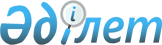 Инфляцияның деңгейін ескере отырып, бірыңғай жинақтаушы зейнетақы қорындағы міндетті зейнетақы жарналарының, міндетті кәсіптік зейнетақы жарналарының нақты енгізілген міндетті зейнетақы жарналары, міндетті кәсіптік зейнетақы жарналары мөлшерінде сақталуы бойынша кейбір мәселелер туралыҚазақстан Республикасы Еңбек және халықты әлеуметтік қорғау министрінің 2023 жылғы 23 қазандағы № 455 бұйрығы. Қазақстан Республикасының Әділет министрлігінде 2023 жылғы 27 қазанда № 33578 болып тіркелді
      Қазақстан Республикасы Үкіметінің 2023 жылғы 30 маусымдағы № 522 қаулысымен бекітілген Зейнетақы төлемдерін алушыларға бірыңғай жинақтаушы зейнетақы қорындағы міндетті зейнетақы жарналарының, міндетті кәсіптік зейнетақы жарналарының нақты енгізілген міндетті зейнетақы жарналары, міндетті кәсіптік зейнетақы жарналары мөлшерінде сақталуы бойынша мемлекет кепілдіктерін инфляцияның деңгейін ескере отырып орындау қағидаларының 5-тармағының бесінші бөлігіне, 8-тармағының 1) тармақшасына, 9-тармағының 1) тармақшасына, 14-тармағының 1) тармақшасына және 16-тармағының екінші бөлігіне сәйкес, БҰЙЫРАМЫН:
      1. Мыналар бекітілсін:
      1) осы бұйрыққа 1-қосымшаға сәйкес инфляция деңгейін ескере отырып, нақты енгізілген міндетті зейнетақы жарналарының, міндетті кәсіптік зейнетақы жарналарының сомасы мен зейнетақы жинақтарының сомасы арасындағы айырманы төлеуді тағайындауға өтініш нысаны;
      2) осы бұйрыққа 2-қосымшаға сәйкес инфляция деңгейін ескере отырып, нақты енгізілген міндетті зейнетақы жарналарының, міндетті кәсіптік зейнетақы жарналарының сомасы мен зейнетақы жинақтарының сомасы арасындағы айырманы төлеу сомасын тағайындау (тағайындаудан бас тарту туралы) туралы шешімнің жобасының нысаны;
      3) осы бұйрыққа 3-қосымшаға сәйкес sms-құлақтандыру журналының нысаны.
      2. "Инфляцияның деңгейін ескере отырып, бірыңғай жинақтаушы зейнетақы қорындағы міндетті зейнетақы жарналарының, міндетті кәсіптік зейнетақы жарналарының нақты енгізілген міндетті зейнетақы жарналары, міндетті кәсіптік зейнетақы жарналары мөлшерінде сақталуы бойынша кейбір мәселелер туралы" Қазақстан Республикасы Денсаулық сақтау және әлеуметтік даму министрінің 2015 жылғы 25 желтоқсандағы № 1029 бұйрығының (мемлекеттік тіркеу тізілімінде тіркелген) күші жойылды деп танылсын нормативтік құқықтық актілер № 12645).
      3. Әлеуметтік қамсыздандыру және әлеуметтік сақтандыру департаменті заңнамада белгіленген тәртіппен:
      1) осы бұйрықтың Қазақстан Республикасының Әділет министрлігінде мемлекеттік тіркелуін;
      2) осы бұйрық ресми жарияланғаннан кейін оны Қазақстан Республикасы Еңбек және халықты әлеуметтік қорғау министрлігінің интернет-ресурсында орналастыруды;
      3) осы бұйрық Қазақстан Республикасының Әділет министрлігінде мемлекеттік тіркелгеннен кейін он жұмыс күні ішінде Қазақстан Республикасы Еңбек және халықты әлеуметтік қорғау министрлігінің Заң қызметі департаментіне осы тармақтың 1) және 2) тармақшаларында көзделген іс-шаралардың орындалуы туралы мәліметтерді ұсынуды қамтамасыз етсін.
      4. Осы бұйрықтың орындалуын бақылау жетекшілік ететін Қазақстан Республикасының Еңбек және халықты әлеуметтік қорғау вице-министріне жүктелсін.
      5. Осы бұйрық алғашқы ресми жарияланған күнінен кейін күнтізбелік он күн өткен соң қолданысқа енгізіледі. Инфляция деңгейін ескере отырып, нақты енгізілген міндетті зейнетақы жарналарының, міндетті кәсіптік зейнетақы жарналарының сомасы мен зейнетақы жинақтарының сомасы арасындағы айырманы төлеуді тағайындауға өтініш
      Қаланың / ауданның коды __________________ 
      Қазақстан Республикасы Еңбек және әлеуметтік қорғау комитетінің  _________________ департаменті Өтініш
      Туған күні __ жылғы "___" ______________, ____________________ 
      мекенжайы бойынша тұратын 
      азамат (ша) ___________________________________________________ 
      (тегі, аты, әкесінің аты (бар болса) толық) 
      Менің жеке сәйкестендіру нөмерім__________________________________ 
      Жеке басын куәландыратын құжаттың деректері: № _____________________________ 
      Кім берді _________________ берілген күні _____________________ 
      Инфляция деңгейін ескере отырып, маған 
      _______________________________________________________________ 
      міндетті зейнетақы жарналарының, міндетті кәсіптік зейнетақы жарналарының 
      (жарналар түрін көрсету қажет) сомасы мен зейнетақы жинақтарының сомасы 
      арасындағы айырма төлемін тағайындауды сұраймын. 
      Ұсынылған құжаттардың түпнұсқалылығы үшін жауапты боламын. 
      Бірыңғай жинақтаушы зейнетақы қорындағы жеке зейнетақы шотының болуы және 
      ________________________________________ міндетті зейнетақы жарналарының, 
      міндетті кәсіптік зейнетақы жарналарының (жарналар түрін көрсету қажет) 
      есебінен зейнетақы жинақтарының сомалары туралы мәліметтерді сұратуды өтінемін.
      Инфляция деңгейін ескере отырып, 
      _______________________________________________________________ 
      міндетті зейнетақы жарналарының, міндетті кәсіптік зейнетақы жарналарының 
      (жарналар түрін көрсету қажет) сомасы мен зейнетақы жинақтарының сомасы 
      арасындағы айырма төлемін тағайындауға қажетті менің дербес деректерімді жинауға 
      және өңдеуге келісім беремін. 
      Инфляция деңгейін ескере отырып, 
      _______________________________________________________________ 
      (міндетті зейнетақы жарналарының, міндетті кәсіптік зейнетақы жарналарының 
      (жарналар түрін көрсету қажет) сомасы мен зейнетақы жинақтарының сомасы 
      арасындағы айырма төлемін тағайындау туралы (тағайындаудан бас тарту туралы) 
      шешім қабылдау жөнінде ұялы телефонға sms-хабар жіберу арқылы хабарлауға келісім 
      беремін.
      Өтініш берушінің байланыс деректері: 
      үй телефоны _______ ұялы телефоны ____________ E-mail _________ 
      Өтініш берген күні___________________ 
      Өтініш берушінің қолы _______________ 
      Азамат (ша) ___________________________________________ өтініші 
      20___ жылғы "___" № ____________ қабылданды, 
      құжаттарды қабылдаған адамның тегі, аты, әкесінің аты (бар болса), 
      лауазымы және қолы: 
      _________________________________________________________________ Өтінішке қоса берілген құжаттардың тізбесі:
      --------------------------------------------- 
      (қию сызығы) 
      Азамат (ша) ___________ өтініші № ___________ болып тіркелді. 
      Құжаттарды қабылдаған күн _____________________ 
      Құжаттарды қабылдаған адамның тегі, аты, әкесінің аты (бар болса), 
      лауазымы және қолы: ____________ Инфляция деңгейін ескере отырып, нақты енгізілген міндетті зейнетақы жарналарының, міндетті кәсіптік зейнетақы жарналарының сомасы мен зейнетақы жинақтарының сомасы арасындағы айырма төлемінің сомасын тағайындау туралы (тағайындаудан бас тарту туралы) шешімнің жобасы
      Еңбек және әлеуметтік қорғау комитетінің ______________________________ 
      бойынша департаментінің 20 ___ жылғы "__" ______________ №___________ 
      шешімі 
      Іс №____________ 
      Инфляция деңгейін ескере отырып, 
      _____________________________________________________________ 
      міндетті зейнетақы жарналарының, міндетті кәсіптік зейнетақы жарналарының 
      (жарналар түрін көрсету қажет) сомасы мен зейнетақы жинақтарының сомасы 
      арасындағы айырма төлемінің сомасын тағайындау туралы (тағайындаудан бас тарту 
      туралы)
      Азамат (ша) __________________________________________________ 
      Жынысы ____________ туған күні ___ жылғы "__" _________________ 
      Өтініш берген күні 20 ___ жылғы "__" ___________ № ______________
      Зейнетақы төлемдеріне құқық басталған күні: 
      міндетті зейнетақы жарналары бойынша _________________________
      Міндетті кәсіптік зейнетақы жарналары бойынша___________________
      1. Инфляция деңгейі ескерілген сома: 
      міндетті зейнетақы жарналары бойынша 
      ________________________________________________________ теңге; 
      (сомасы жазбаша) 
      міндетті кәсіптік зейнетақы жарналары бойынша сомасы 
      ________________________________________________________ теңге 
      (сомасы жазбаша) 
      2. Бірыңғай жинақтаушы зейнетақы қорындағы зейнетақы жинақтарының 
      сомасы (керегін толтыру қажет): 
      міндетті зейнетақы жарналары бойынша 
      ______________________________________________________ теңгені; 
      (сомасы жазбаша) 
      міндетті кәсіптік зейнетақы жарналары бойынша 
      _______________________________________________________ теңгені 
      (сомасы жазбаша) 
      құрайды. 
      3. Қазақстан Республикасының Әлеуметтік кодексінің 217-бабының 1-тармағына 
      сәйкес инфляция деңгейін ескере отырып, 
      ______________________________________________________________ 
      (міндетті зейнетақы жарналарының, міндетті кәсіптік зейнетақы 
      жарналарының (жарналар түрін көрсету қажет) сомасы мен зейнетақы 
      жинақтарының сомасы арасындағы айырма төлемінің сомасы. 
      _____________________________ теңге мөлшерінде тағайындалсын. 
      (сомасы жазбаша) 
      4. Айырма төлемінің сомасын тағайындаудан бас тартылсын 
      _____________________________________________________________________ 
      (негіздеме) 
      Департамент директорының мөр орны _______________________________ ____ 
      (тегі, аты, әкесінің аты (бар болса)) (қолы) 
      Басқарма (бөлім) басшысы _________________________________ __________ 
      (тегі, аты, әкесінің аты (бар болса))       (қолы) 
      Тағайындау жөніндегі маман _______________________________ __________ 
      (тегі, аты, әкесінің аты (бар болса))       (қолы) 
      Шешім жобасы дайындалды: 
      Мемлекеттік корпорация бөлімшесі басшысының мөр 
      орны_____________________________________ __________ 
      (тегі, аты, әкесінің аты (бар болса))             (қолы) 
      Мемлекеттік корпорация бөлімшесі маманы____________________ __________ 
      (тегі, аты, әкесінің аты (бар болса) (қолы) Sms-хабарлар журналы  _________________________  (төлемнің түрі)
      Мемлекеттік корпорация бөлімшесіне_________________ бойынша
					© 2012. Қазақстан Республикасы Әділет министрлігінің «Қазақстан Республикасының Заңнама және құқықтық ақпарат институты» ШЖҚ РМК
				
      Қазақстан Республикасы Еңбек және халықты әлеуметтік қорғау министрі 

С. Жакупова
2023 жылғы 23 қазандағы
№ 455 бұйрығына
1-қосымшаНысан
Р/с №
Құжаттың атауы
Құжаттағы парақтардың саны
Ескертпе2023 жылғы 23 қазандағы
№ 455 бұйрығына 
2-қосымшаНысан2023 жылғы 23 қазандағы
№ 455 бұйрығына 
3-қосымшаНысан жобасы 
р/с
№
Жеке сәйкестендіру нөмірі
Тегі, аты, әкесінің аты (бар болса)
Туған күні
Істің №
Төлем түрі
Sms-хабар жіберілген күн
Телефон №
Маман